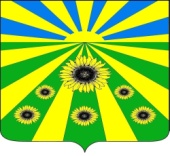 ПОСТАНОВЛЕНИЕАДМИНИСТРАЦИИ РАССВЕТОВСКОГО СЕЛЬСКОГО ПОСЕЛЕНИЯ СТАРОМИНСКОГО РАЙОНА от 20.08.2019                                                                                                    № 74 п. РассветО проведении проверки готовности объектов жилищно-коммунального комплекса и социальной сферы Рассветовского сельского поселения Староминского района к отопительному периоду 2019-2020 годов В соответствии с Федеральным законом Российской Федерации от 27 июля 2010 № 190-ФЗ «О теплоснабжении», приказом Министерства энергетики Российской Федерации от 12 марта 2013 № 103 «Об утверждении Правил оценки готовности к отопительному периоду» в целях проведения проверок готовности к отопительному периоду 2018-2019 годов потребителей тепловой энергии, теплоснабжающих и теплосетевых организаций на территории Рассветовского сельского поселения Староминского района, руководствуясь статьей 31 Устава Рассветовского сельского поселения Староминского района, п о с т а н о в л я ю:1. Утвердить Программу проведения проверки готовности к отопительному периоду 2019-2020 годов (приложение № 1).2. Утвердить состав комиссии по проведению проверки готовности к отопительному периоду 2019-2020 годов потребителей тепловой энергии (приложение № 2).4. Утвердить Порядок работы комиссий по проверке готовности к отопительному периоду 2019-2020 годов  потребителей тепловой энергии (приложение № 3).5. Контроль за выполнением настоящего постановления возложить на главного инспектора администрации Рассветовского сельского поселения Бронштейн Н.В.	6. Постановление вступает в силу со дня его подписания.Глава Рассветовского сельскогопоселения Староминский район 		                               А.В.Демченко                                                     ПРИЛОЖЕНИЕ № 1								   УТВЕРЖДЕНА								постановлением администрации							 Рассветовского сельского поселения Староминского района							           от 20.08.2019г. № 74Программа проведения проверки готовности к отопительному периоду2019-2020 годов
 Объектами проверки являются теплопотребляющие установки, которые подключены к системе теплоснабжения, принадлежащие потребителям тепловой энергии, теплоснабжающим и теплосетевым организациям на праве собственности или ином законном основании.1. Список объектов, подлежащих проверке, указан в приложении № 1 к программе проведения проверки готовности к отопительному периоду 2019-2020 годов (далее Программа).2. Сроки проведения проверки готовности к отопительному периоду 2019-2020 годов для потребителей тепловой энергии: с 20 августа по 27 сентября 2019 года.3. В ходе проверки готовности потребителей тепловой энергии к отопительному периоду 2019-2020 годов проверяются документы, подтверждающие и указывающие на:1) устранение выявленных в порядке, установленном законодательством Российской Федерации, нарушений в тепловых и гидравлических режимах работы тепловых энергоустановок;2) проведение промывки оборудования и коммуникаций теплопотребляющих установок;3) разработку эксплуатационных режимов, а также мероприятий по их внедрению;4) выполнение плана ремонтных работ и качество их выполнения;5) состояние тепловых сетей, принадлежащих потребителю тепловой энергии;6) состояние утепления зданий (чердаки, лестничные клетки, подвалы, двери) и центральных тепловых пунктов, а также индивидуальных тепловых пунктов;7) наличие и работоспособность приборов учета, работоспособность автоматических регуляторов при их наличии;9) работоспособность защиты систем теплопотребления;10) отсутствие прямых соединений оборудования тепловых пунктов с водопроводом и канализацией;11) отсутствие задолженности за поставленные тепловую энергию (мощность), теплоноситель;12) проведение испытания оборудования теплопотребляющих установок на плотность и прочность;13) надежность теплоснабжения потребителей тепловой энергии с учетом климатических условий в соответствии с критериями, приведенными в приложении № 3 к Правилам оценки готовности к отопительному периоду, утверждённых приказом Минэнерго РФ от 12.03.2013 № 103.
К обстоятельствам, при несоблюдении которых в отношении потребителей тепловой энергии составляется акт с приложением Перечня с указанием сроков устранения замечаний, относятся несоблюдение требований, указанных в подпунктах 8, 13, 14 и 17 пункта 4 настоящей Программы.4. Результаты проверки оформляются актом проверки готовности к отопительному периоду 2019-2020 годов составленным по форме, согласно приложению № 2 к Программе.5. Сроки выдачи паспорта готовности к отопительному периоду 2019-2020 годов (далее – паспорт) для потребителей тепловой энергии – не позднее 30 сентября 2019 года.9. Паспорт готовности к отопительному периоду 2019-2020 годов оформляется на основании акта проверки готовности к отопительному периоду по форме, согласно приложению № 3 к Программе. Главный инспектор  администрации Рассветовского сельского поселения                                    Бронштейн Н.В.Приложение  № 1к программе проведения проверки готовности к отопительному периоду                                                                                      2019-2020 годов
Список объектов, подлежащих проверке 1Главный инспектор  администрацииРассветовского сельского поселения                                    Бронштейн Н.В.Приложение  № 2к программе проведения проверки готовности к отопительному периоду                                                                                   2019-20120годов
АКТ     проверки готовности к отопительному периоду _____/_____ гг.__________________________            "_____"_____________ 20__ г.   (место составление акта)                        (дата составления акта)Комиссия, образованная___________________________________________,               (форма документа и его реквизиты, которым образована комиссия)в соответствии   с   программой   проведения    проверки готовности   к отопительному периоду от "____"_________ 20__ г.,   утвержденной_____________________________________________________,     (ФИО руководителя (его заместителя)органа, проводящего проверку готовности к отопительному периоду)с "___"____________20__ г. по "___"_____________ 20__ г. в соответствии с Федеральным законом   от  27 июля 2010 г.   N 190-ФЗ   "О теплоснабжении" провела проверку готовности к отопительному периоду ___________________________________________________________________________________________________________________________________(полное   наименование   муниципального   образования,    теплоснабжающей организации, теплосетевой организации, потребителя тепловой   энергии   в отношении которого проводилась  проверка   готовности   к   отопительному периоду)Проверка готовности к отопительному периоду   проводилась   в   отношении следующих объектов:1.________________________;2.________________________;3.________________________;В ходе проведения проверки готовности к отопительному  периоду   комиссия установила: _______________________________________________________.                       (готовность/неготовность к работе в отопительном периоде)Вывод комиссии по итогам проведения проверки готовности  к  отопительному периоду:_____________________________________________________________________________________________________________________________________________________________________________________________.7Приложение к акту проверки готовности к отопительному периоду __/__ гг. Председатель комиссии:   ________________________________________                                  (подпись, расшифровка подписи)Заместитель председателякомиссии:                ________________________________________                                          (подпись, расшифровка подписи)Члены комиссии:          ________________________________________                                   (подпись, расшифровка подписи)С актом проверки готовности ознакомлен, один экземпляр акта получил:"___"____________ 20___г. ________________________________________                         (подпись, расшифровка подписи руководителя(его уполномоченного представителя)                                муниципального образования, теплоснабжающей организации, теплосетевой организации, потребителя тепловой энергии в отношении которого проводилась проверка готовности к отопительному периоду)______________________________   Приложение  № 3к программе проведения проверки готовности к отопительному периоду                                                                                      2019-2020 годов
ПАСПОРТ         готовности к отопительному периоду _______/______ гг.Выдан____________________________________________________________,      (полное наименование муниципального образования, теплоснабжающей      организации, теплосетевой организации, потребителя тепловой энергии        в отношении которого проводилась проверка готовности к отопительному                                 периоду)В отношении следующих   объектов,   по   которым   проводилась   проверка готовности к отопительному периоду:1._______________________;2._______________________;3._______________________;Основание выдачи паспорта готовности к отопительному периоду:Акт проверки готовности к отопительному периоду от __________ №_________.                   ______________________________________________________                   (подпись, расшифровка подписи и печать уполномоченного                    органа, образовавшего комиссию по проведению проверки                            готовности к отопительному периоду)ПРИЛОЖЕНИЕ № 2                                                                       УТВЕРЖДЕН								постановлением администрации Рассветовского сельского поселения                                                                   Староминского района                                                                     от 20.08.2019г. № 74СОСТАВ
комиссии по проведению проверки 
готовности к отопительному периоду 2019-2020 годов
потребителей тепловой энергииДемченко Александр Викторович - глава Рассветовского сельского поселения,  председатель комиссии;Бронштейн Наталья Васильевна – главный инспектор администрации                                     Рассветовского сельского поселения, секретарь комиссии;Губань Светлана Николаевна – депутат Совета Рассветовского сельского поселения, председатель ТОС, член комиссии;Главный инспектор  администрацииРассветовского сельского поселения                                    Бронштейн Н.В.ПРИЛОЖЕНИЕ № 3								   УТВЕРЖДЕН								постановлением администрации Рассветовского сельского поселения                                                                   Староминского района							             от 20.08.2019г. № 74ПОРЯДОК
работы комиссий по проверке готовности к отопительному периоду 2019-2020 годов потребителей тепловой энергии1. Общие положения1.1. Комиссии создаются в целях проведения проверки готовности к отопительному периоду 2018-2019 годов потребителей тепловой энергии. 1.2. Комиссии в своей деятельности руководствуются Федеральным законом РФ от 27.07.2010 № 190-ФЗ «О теплоснабжении», приказом Министерства энергетики Российской Федерации от 12.03.2013 № 103 «Об утверждении Правил оценки готовности к отопительному периоду» (далее – Правила), постановлением администрации муниципального образования Староминский район от 08.05.2014 № 739 «О подготовке жилищно-коммунального комплекса и объектов социальной сферы муниципального образования Староминский район к осенне-зимнему периоду 2019-2020годов», Программой, утверждённой приложением № 1 к настоящему постановлению, настоящим Порядком.2. Порядок формирования и состав комиссий2.1. Комиссии являются коллегиальным органом.2.2. Состав комиссий утверждается постановлением администрации Рассветовского сельского поселения Староминского района.2.3. В целях проведения проверки потребителей тепловой энергии в состав комиссии могут включаться по согласованию представители Федеральной службы по экологическому, технологическому и атомному надзору и жилищной инспекции.2.4. В целях проведения проверки потребителей тепловой энергии к работе комиссии по согласованию могут привлекаться представители единой теплоснабжающей организации в системе теплоснабжения, а также организации, к тепловым сетям которой непосредственно подключены теплопотребляющие установки потребителей тепловой энергии.2.5. В целях проведения проверки теплоснабжающих и теплосетевых организаций в состав комиссии могут включаться по согласованию представители Федеральной службы по экологическому, технологическому и атомному надзору.3. Функции комиссий3.1. Основными функциями комиссий являются:
          - рассмотрение документов, подтверждающих выполнение требований, установленных в пунктах 4 и 5 Программы, утверждённой приложением № 1 к настоящему постановлению;- проведение при необходимости осмотра объектов проверки;- составление акта проверки готовности к отопительному периоду 2019-2020 годов (далее – акт) по форме, утверждённой приложением № 2 к Программе;- при наличии замечаний к выполнению требований по готовности или при невыполнении требований по готовности к акту прилагается перечень замечаний (далее – Перечень) с указанием сроков их устранения;- проведение повторных проверок, в случае устранения указанных в Перечне замечаний к выполнению (невыполнению) требований по готовности в сроки, установленные в пунктах 7 и 8 Программы, утверждённой приложением № 1 к настоящему постановлению;- составление по результатам повторных проверок нового акта по форме, утверждённой приложением № 2 к Программе;- составление паспорта готовности к отопительному периоду 2019-2020 годов (далее – паспорт) по форме, утверждённой приложением № 3 к Программе;- составление повторного акта, в случае, если организация, не получившая по объектам проверки паспорт готовности до даты, установленной в пунктах 7 и 8 Программы, утверждённой приложением № 1 к настоящему постановлению.4. Регламент работы комиссий4.1. Работа комиссий осуществляется на ее заседаниях. Руководство работой комиссий осуществляется председателями комиссий.
Заседание комиссий считается правомочным, если на нем присутствуют более 50 процентов общего числа ее членов. Каждый член комиссии имеет 1 голос.4.2. Решения комиссий принимаются простым большинством голосов членов комиссии, принявших участия в ее заседании. При равенстве голосов решение принимается председателем комиссии.4.3. Решение комиссий оформляется протоколом, который подписывается всеми членами комиссии, принявшими участие в заседании.4.4. Секретарь комиссий:- проводит предварительную проверку соответствия представленных документов, установленным требованиям;- ведет протокол заседания комиссий;- по результатам проверки оформляет акты. В акте содержатся следующие выводы комиссий по итогам проверки:- объект проверки готов к отопительному периоду 2019-2020 годов;- объект проверки будет готов к отопительному периоду 2019-2020 годов при условии устранения в установленный срок замечаний к требованиям по готовности, выданных комиссией;- объект проверки не готов к отопительному периоду 2019-2020 годов.Акт составляется не позднее одного дня с даты завершения проверки.4.5. При наличии у комиссий замечаний к выполнению требований по готовности или при невыполнении требований по готовности к акту прилагается Перечень с указанием сроков их устранения.4.6. Паспорт выдается по каждому объекту проверки в течение 15 дней с даты подписания акта в случае, если объект проверки готов к отопительному периоду 2019-2020 годов, а также в случае, если замечания к требованиям по готовности, выданные комиссией, устранены в срок, установленный Перечнем.4.7. Сроки выдачи паспортов установлены в пунктах 7 и 8 Программы, утверждённой приложением № 1 к настоящему постановлению.4.8. В случае устранения указанных в Перечне замечаний к выполнению (невыполнению) требований по готовности в сроки, установленные в пунктах 7 и 8 Программы, утверждённой приложением № 1 к настоящему постановлению, комиссиями проводится повторная проверка, по результатам которой составляется новый акт.4.9. Организация, не получившая по объектам проверки паспорт готовности до даты, установленной в пунктах 7 и 8 Программы, утверждённой приложением № 1 к настоящему постановлению, обязана продолжить подготовку к отопительному периоду 2019-2020 годов и устранение указанных в Перечне к акту замечаний к выполнению (невыполнению) требований по готовности. После уведомления комиссий об устранении замечаний к выполнению (невыполнению) требований по готовности осуществляется повторная проверка. При положительном заключении комиссиями оформляется повторный акт с выводом о готовности к отопительному периоду 2019-2020 годов, но без выдачи паспорта в текущий отопительный период.Главный инспектор  администрацииРассветовского сельского поселения                                    Бронштейн Н.В.№ п/пОбъекты, подлежащие проверкеКол-во объектовСроки проведения проверкиДокументы, проверяемые в ходе проверки (согласно Правил оценки готовности к отопительному периоду, утв. приказом Министерства энергетики РФ от 12 марта 2013 года № 103)Здание администрации1с 15.08.2019по27.08.2019В соответствии с разделом  IVМКУК «СДК п. Рассвет»1с 15.08.2019по27.09.2019В соответствии с разделом IV